AREA 1 – STAGE 3(8 WEEKS OF PLANNING)OUTCOMESA student:MA3-1WM - describes and represents mathematical situations in a variety of ways using mathematical terminology and some conventionsMA3-10MG - selects and uses the appropriate unit to calculate areas, including areas of squares, rectangles and trianglesMISSING PLANSAREA 2 – STAGE 3OUTCOMESA student:MA3-1WM - describes and represents mathematical situations in a variety of ways using mathematical terminology and some conventionsMA3-2WM - selects and applies appropriate problem-solving strategies, including the use of digital technologies, in undertaking investigationsMA3-10MG - selects and uses the appropriate unit to calculate areas, including areas of squares, rectangles and trianglesMISSING UNITSCONTENTPlanChoose appropriate units of measurement for area (ACMMG108)recognise the need for a formal unit larger than the square metre1identify situations where square kilometres are used for measuring area, eg a suburb 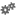 1recognise and explain the need for a more convenient unit than the square kilometre1recognise that there are 10 000 square metres in one hectare, ie 10 000 square metres = 1 hectare2equate one hectare to the area of a square with side lengths of 100 m (Communicating)2relate the hectare to common large pieces of land, including courts and fields for sports, eg a tennis court is about one-quarter of a hectare (Reasoning)2determine the dimensions of different rectangles with an area of one hectare (Problem Solving) 3record areas using the abbreviations for square kilometres (km2) and hectares (ha) 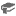 3Calculate the areas of rectangles using familiar metric units (ACMMG109)establish the relationship between the lengths, widths and areas of rectangles (including squares) 4explain that the area of a rectangle can be found by multiplying the length by the width (Communicating, Reasoning)4record, using words, the method for finding the area of any rectangle, eg 'Area of rectangle = length × width' 4calculate areas of rectangles (including squares) in square centimetres and square metres5recognise that rectangles with the same area may have different dimensions (Reasoning) 5connect factors of a number with the whole-number dimensions of different rectangles with the same area (Reasoning) 5record calculations used to find the areas of rectangles (including squares)6apply measurement skills to solve problems involving the areas of rectangles (including squares) in everyday situations, eg determine the area of a basketball court6measure the dimensions of a large rectangular piece of land in metres and calculate its area in hectares, eg the local park 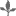 6CONTENTplanSolve problems involving the comparison of areas using appropriate units (ACMMG137)investigate the area of a triangle by comparing the area of a given triangle to the area of the rectangle of the same length and perpendicular height, eg use a copy of the given triangle with the given triangle to form a rectangle7explain the relationship between the area of a triangle and the area of the rectangle of the same length and perpendicular height (Communicating, Reasoning) 7establish the relationship between the base length, perpendicular height and area of a triangle 7record, using words, the method for finding the area of any triangle7investigate and compare the areas of rectangles that have the same perimeter, eg compare the areas of all possible rectangles with whole-number dimensions and a perimeter of 20 centimetres 8determine the number of different rectangles that can be formed using whole-number dimensions for a given perimeter (Problem Solving, Reasoning) 8solve a variety of problems involving the areas of rectangles (including squares) and triangles 8